Министерство образования и науки Российской ФедерацииФедеральное государственное автономное образовательное учреждение высшего образования«Национальный исследовательский Томский политехнический Университет»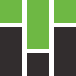 Центр цифровых образовательных технологий15.03.01 «Машиностроение»
(впишите ваше направление)____________________________(впишите тему вашей работы)рефератпо дисциплине: Культурология(впишите дисциплину)Томск - 2018Исполнитель:студент группыД-8Л41ФИО10.01.2018Дата сдачиРуководитель:ФИОФИОФИОФИОФИОпреподаватель